MOÇÃO Nº Assunto: Moção de Agradecimento e Congratulação à Beiersdorf Industria e Comércio Ltda.Senhor Presidente,CONSIDERANDO que as parcerias publica-privadas tem se mostrado eficientes e enriquecedoras ao longo dos anos. CONSIDERANDO que em meio aos esforços no intuito de conter o avanço do Covid-19 em nosso Município,  pudemos contar com a generosidade e solidariedade da Beiersdorf, empresa que atua fortemente no mercado internacional para atender as demandas dos consumidores, sempre atenta as suas necessidades há mais de um século.CONSIDERANDO que a empresa prontamente se mobilizou para realizar a doação de 40.000 frascos de álcool gel de 200 ml cada, que foram distribuídos aos alunos da rede publica de ensino.CONSIDERANDO sua digna e abnegada contribuição, engajamento e firme empenho neste momento tão atribulado de ações de prevenção e enfrentamento ao Covid-19. Desta forma, APRESENTO à apreciação do Soberano Plenário, regimentalmente, esta Moção de Agradecimento e Congratulação à Beiersdorf Industria e Comércio Ltda. e a todos os seus colaboradores pela doação dos 40.000 frascos de álcool gel de 200 ml ao Município.SALA DAS SESSÕES, 26 de março de 2020.LEILA BEDANIVereadora 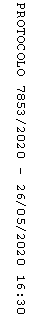 